 آگهي فراخوان مناقصه عمومي شماره 903/99شركت مجتمع‌گاز‌پارس‌جنوبي (SPGC) در نظر دارد مناقصه موضوع ذيل‌الذكر را پس از طي فرآيند ارزيابي كيفي و تاييد صلاحيت متقاضيان به پيمانكار واجد شرايط واگذار نمايد. لذا از كليه شركت‌هاي متقاضي دعوت به عمل مي‌آيد در صورت تمايل به شركت در مناقصه با در نظر گرفتن مفاد ابلاغ مصوبه هيئت مديره اين مجتمع به شماره  گ24/001/486 مورخ 28/06/1396 و توضيحات  به شرح ذيل،نسبت به اعلام آمادگي و شركت در مناقصه اقدام نمايند.قابل ذكر است مناقصه‌گراني كه در چند مناقصه مجتمع اعلام آمادگي مي‌نمايند، چنانچه با برنده شدن در يكي از مناقصات، مشمول محدوديت‌هاي مندرج در مصوبه فوق‌الذكرگردند، ولو اينكه تاييد صلاحيت شده و پاكات پيشنهادي قيمت خود را در چند مناقصه تسليم نموده و پاكات پيشنهاد قيمت بازگشائي شده باشد، مناقصه‌گزار مجاز خواهد بود نسبت به ابطال و يا عودت پيشنهاد قيمت مناقصه‌گران در ساير مناقصات اقدام و يا هرگونه تصميم ديگري اتخاذ بنمايد و مناقصه‌گران از اين بابت حق هر گونه اعتراضي را از خود سلب مي‌نمايند.ساير توضيحات مهم:1- راهنماي استعلام ارزيابي كيفي مي‌بايست پس از دريافت از طريق سايت مجتمع تحت عنوان WWW.SPGC.IR (بخش مناقصات)، و يا سامانه TENDER.SPGC.IR به دقت مطالعه، بررسي، مهر و امضاء زنده شده و به همراه ساير مدارك (رزومه) تا قبل از اتمام مهلت مقرر در سامانهTENDER.SPGC.IR بارگذاري گردد .2- كليه مستندات مندرج در هر فرم جهت ارزيابي و امتياز‌دهي، مي‌بايست در سامانهTENDER.SPGC.IR بارگذاري گردد.3- مناقصه‌گر مي‌بايست نسبت به تكميل  نامه اعلام آمادگي شركت در مناقصه و همچنين تكميل فرمت گواهي امضاء محضري صاحبان امضاء مجاز ذيل نامه مذكور (عيناً مطابق با نامه موجود در سامانه پيمانه) اقدام نموده و علاوه بر بارگذاري در سامانه پيمانه به آدرس TENDER.SPGC.IR، به صورت كتبي نيز  به آدرس مندرج در اسناد ارسال نمايد. (توجه: در صورت عدم تكميل، بارگذاري و  ارسال نامه  اعلام آمادگي شركت در مناقصه توسط مناقصه‌گر، منجر به رد مناقصه‌گر از فرآيند ارزيابي كيفي خواهد گرديد و همچنين در صورت ارسال  نامه اعلام آمادگي  پس  از مهلت مقرر در اسناد ،مناقصه‌گر  مورد ارزيابي كيفي قرار نخواهد گرفت. )4– بارگذاري گواهي تاييد صلاحيت معتبر و داراي اعتبار زماني در رشته "حمل و نقل" و " تعمیر و نگهداری" از اداره كل تعاون , كار  و رفاه  اجتماعي الزامیست. آن دسته از شركت هايي كه گواهي نامه آنها بصورت 3 ساله مشروط مي باشد و  بيش از يك سال از تاريخ صدور گواهي‌نامه آنان گذشته باشد موظف به ارائه نامه تمديد اعتبار داراي اعتبار زماني در زمان آخرين مهلت بارگذاری( اعلام آمادگی) مي باشند، در غير اينصورت اصل گواهي‌نامه نيز فاقد اعتبار بوده و مورد قبول نمي‌باشد و مورد ارزيابي كيفي قرار نخواهند گرفت. (بارگذاري در سامانه پيمانهTENDER.SPGC.IR)5- ‌ارائه آخرين صورت‌هاي مالي حسابرسي شده توسط سازمان حسابرسي يا اعضاي جامعه حسابداران رسمي در زمان انعقاد قرارداد الزامي است. بديهي است در صورت عدم ارائه صورت‌هاي مالي حسابرسي شده يا عدم تاييد آن در سامانه پرديس به منزله امتناع از امضاء قرارداد تلقي و كارفرما مجاز است نسبت به ضبط ضمانتنامه شركت در فرآيند ارجاع كار پيمانكار برنده اقدام نمايد.6-روش ارزيابي مالي پيشنهاد قيمت مناقصه‌گران بر اساس دستورالعمل ارزيابي مالي و فرآيند قيمت متناسب در مناقصات صنعت نفت موضوع بخشنامه شماره  452- 2/20 مورخ 06/07/1399 مقام عالي وزارت و همچنين بند ب ماده 20 قانون برگزاري مناقصات و تبصره ذيل جزء 4-5 ماده 10 آئين نامه نظام مستندسازي و اطلاع رساني مناقصات مي باشد.7- ضمن دارا بودن شخصيت حقوقي، بارگذاري  اساسنامه، آگهي تاسيس، آگهي‌هاي تغييرات (حداقل شامل تغيير موضوع اساسنامه، تغيير نام شركت،تغيير آدرس و تغيير هيئت مديره و صاحبان امضاي مجاز و تعهد آور) و همچنين ارايه شناسه ملي و كد اقتصادي در سامانهTENDER.SPGC.IR.8- كليه فرم‌ها و اسناد مي‌بايست توسط شخص يا اشخاص مجاز امضاء زنده و مهر گرديده (مهر امضاء فاقد اعتبار است) و در سامانهTENDER.SPGC.IRبارگذاري گردد.9- چنانچه در حين فرايند ارزيابي ثابت گرديد كه شركت‌هاي متقاضي از مدارك جعلي يا اطلاعات خلاف واقع، تهديد، رشوه و نظاير آن براي تاييد صلاحيت خود استفاده نموده اند مطابق قوانين و مقررات با متخلف رفتار خواهد شد.10- پس از مرحله ارزيابي، تنها از شركت‌هاي تعيين صلاحيت شده جهت ادامه فرايند مناقصه دعوت خواهد شد.11- برنامه زماني تحويل و دريافت اسناد پيشنهاد قيمت، بازگشايي وساير اطلاعات مربوطه در اسناد مناقصه تحويلي به شركت‌هاي تعيين صلاحيت شده (پس از فرايند تعيين صلاحيت) درج خواهد شد.12- ارائه سوابق و مدارك نيز هيچ گونه حقي را براي متقاضيان ايجاد نخواهد كرد.13- در صورتيكه شركت برنده مناقصه داراي مجوز تاييد صلاحيت از اداره كل تعاون، كار و رفاه اجتماعي استان‌هاي ديگر باشد موظف است قبل از انعقاد قرارداد با كارفرما نسبت به اخذ معرفي نامه مبني برامكان انجام فعاليت  از اداره كل تعاون، كار و رفاه اجتماعي استان بوشهر و ارائه آن به كارفرما اقدام نمايد.14- نوع، كميت و كيفيت خدمات بر اساس گزارش شناخت اسناد مناقصه مي‌باشد.15- بارگذاري گواهينامه تاييد صلاحيت ايمني پيمانكاري معتبر و داراي اعتبار زماني از اداره کل  تعاون، كار و رفاه اجتماعي در زمان ارزیابی کیفی  الزامي مي‌باشد. در صورت عدم ارائه گواهی نامه مذکور ، مناقصه گران مورد ارزيابي كيفي قرار نخواهند گرفت. (بارگذاري در سامانه TENDER.SPGC.IR )16- كليه شركت‌هاي تأييد صلاحيت شده در مناقصه فوق موظف به ارائه تأييديه مديريت كار و خدمات اشتغال منطقه ويژه اقتصادي انرژي پارس واقع در عسلويه مختص اين مناقصه تا تاريخ سررسيد ارائه پيشنهاد قيمت در پاكت ب مي‌باشند، در صورت عدم ارائه تأييديه مذكور، پاكت مالي آن‌ها گشايش نخواهد يافت.17– متقاضی مناقصه (پيمانکار/تامين کننده ) اقرار و اذعان نمود که هيچ يک از سهامداران (بيش از سهام مقرر در قانون ) يا اعضای هيات مديره وی از کارکنان دولت و شاغلين شرکت مجتمع گاز پارس جنوبی (شامل کارکنان رسمی، پيمانی مدت مدت معين، موقت و ارکان ثالث (پيمانکاری ))نبوده و از افراد مذکور در طول مدت قرارداد  بکار نخواهد گرفت . بديهی است در صورت احراز خلاف مراتب فوق و عدم رعايت اين موضوع در هريک از مراحل برگزاری مناقصه، از ادامه حضور در فرايند مناقصه محروم و در صورت انعقاد قرارداد، مورد از مصاديق نقص قرارداد محسوب و شرکت مجتمع گاز پارس جنوبی مجاز است نسبت به فسخ قرارداد و ضبط ضمانتنامه انجام تعهدات و محروميت در ارجاع کارهای بعدی، بدون تشريفات اداری و قضايی اقدام نمايد، پيمانکار /فروشنده حق هر گونه اعتراض بعدی را در اين خصوص از خود سلب نمود .امورپيمان‌هاي شركت مجتمع گاز پارس جنوبي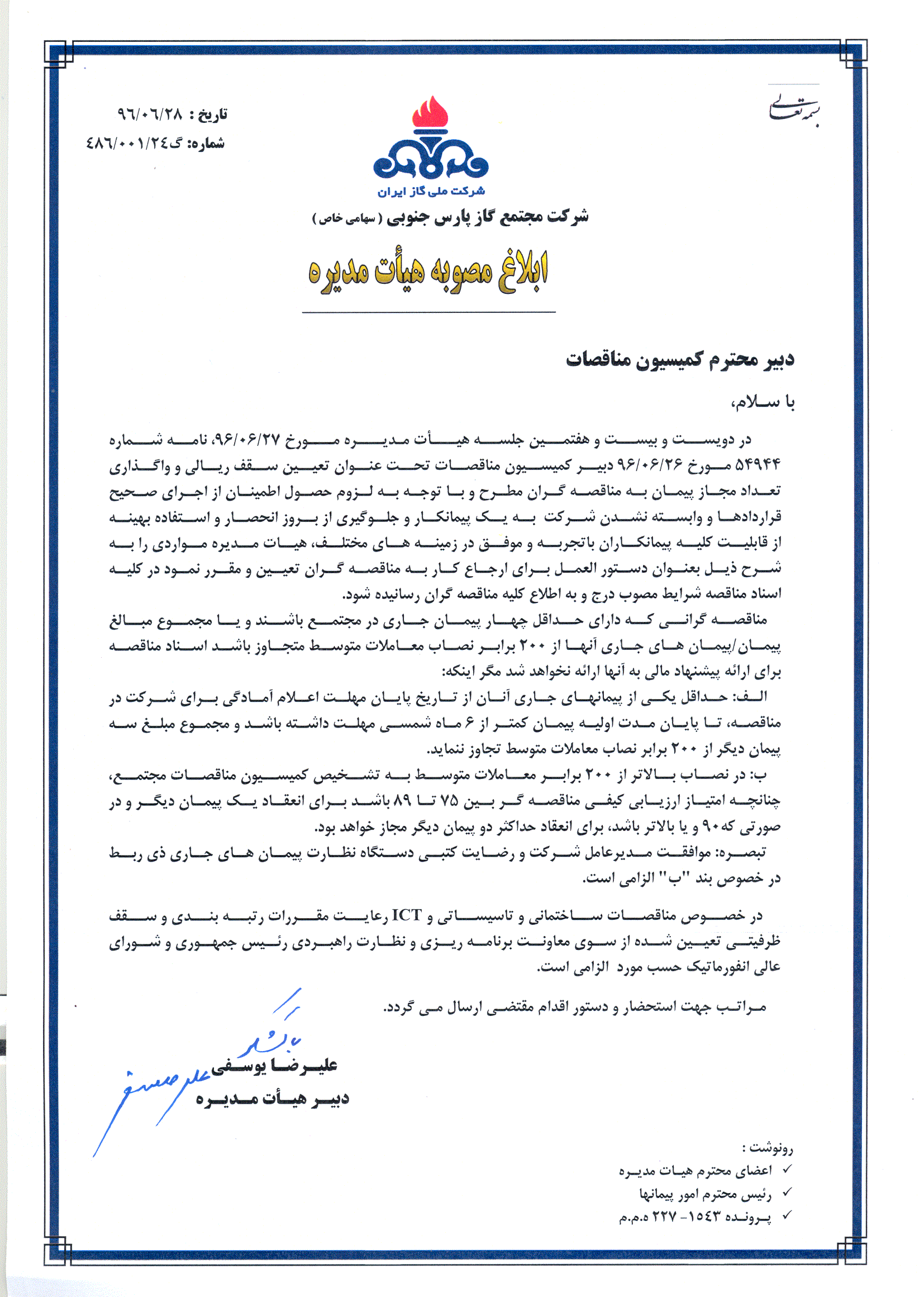 موضوع مناقصهتعمير و نگهداري كليه وسائط نقليه و راهبري جايگاه‌هاي سوخت شرکت مجتمع گاز پارس جنوبی  شماره مناقصه903/99نوع مناقصهعمومي/ يك مرحله‌ايمدت انجام كاریک سال شمسی    مبلغ برآورد  تقريبي انجام كار(ريال )133,297,250,105  ریالمبلغ سپرده شركت در فرآيند ارجاع كار (ريال )5,366,000,000  ريالميزان پيش پرداخت	25 درصد مبلغ اولیه پیمانمحل اجرااستان بوشهرـ بندر عسلويه ـ منطقه ويژه اقتصادي انرژي پارس ـ شركت مجتمع گاز پارس جنوبيمهلت بارگذاري مدارك (رزومه)حداكثر تا ساعت 12:00 روز چهارشنبه  مورخ 08/11/99حداكثر امتياز هر معيار1) تجربه(سابقه اجرايي) 35  امتياز  2 ) حسن سابقه قبلي 30  امتياز     3 ) توان مالي 20  امتياز   4)توان تجهيزاتي 5  امتياز     5) توان فني و برنامه‌ريزي 5 امتياز        6)  HSE 5  امتياز ( مطابق مواد 17-18-19-20-21 آيين‌نامه اجرايي بند ج ماده 12 قانون برگزاري مناقصات)حداقل امتياز قابل قبولحداقل امتياز قابل قبول جهت دعوت به مناقصه 55 (پنجاه و پنج ) مي باشد.(ارزيابي از روش وزني استفاده مي گردد)آدرس پستي محل  تحويل نامه اعلام امادگياستان بوشهر ـ شهرستان عسلويه ـ شركت مجتمع گاز پارس جنوبي ـ ساختمان اداري مركزي ستاد ـ طبقه اول - دفتر امور پيمانها -اطاق شماره112 تلفن و فاكستلفن:2752و2751  (داخلي)0773131فاكس:2764-0773131كارشناس پاسخگوئي به سئوالات07731312761-2 (فندرسکی/ يزدانيان)